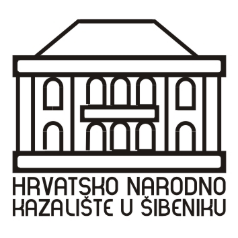 IZMJENE I DOPUNE PLANA RADAHRVATSKOG NARODNOG KAZALIŠTA U ŠIBENIKUZA 2021.Šibenik, 22. 02. 2021.3.1. PREMIJERNI NASLOVIVlastita produkcijaIzmjene i dopune Plana rada za 2021. godinu odnose se na premijerne naslove koji su odobreni na sjednici 28. prosinca 2020. godine. Promjene su uzrokovane promjenama produkcijskih okolnosti nastalih kao posljedica rada u pandemijskim uvjetima.  Odustaje se od naslova „Triologija o ljetovanju“ i „Čuvar Srca“, a predlaže se „Amfitrion“ od Moliera te „Pospremljena kuća“ od Sarah Ruhl i „Julije Cezar“ od Ive Brešana. S obzirom na specifične uvjete rada u kojima se sva kazališta nalaze realno je da će izmjena i dopuna plana rada biti još u periodu pred nama. „Amfitrion“   Molière Koprodukcija HNK Šibenik i Gradsko kazalište Marina DražićaRedateljica: Helena Petković Dramaturginja: Ivana Vuković Kostimografkinja: Sara Lovrić CaparinScenograf: Irena KraljićGlazba: Damir ŠimunovićOblikovanje rasvjete: Vesna KolarecOblikovanje scenskog pokreta: Matea BilosinićGlumci: Ansambl HNK u Šibeniku i KMD iz DubrovnikaJedini Molièreov mitološki komad ''Amfitrion'' tematizira sudbinu istoimenog lika iz grčke mitologije, Kreontovog suvremenika i sugrađanina, te Heraklovog očuha. Radnja se odvija nakon što se Amfitrion vraća iz rata u kojem je išao osvetiti Alkmeninu braću, što je bio Alkmenin uvjet za brak s njim. U toj osveti pomagao mu je i sam Zeus odnosno Jupiter. Međutim, dok je Amfitrion u osvetničkom pohodu, Jupiter je u ljubavnom pohodu na Alkmenu, prerušen u lik Amfitriona. Amfitrion i Alkemena tako postaju još jedne žrtve Jupiterove seksualne nezasitnosti koja u komičnom ključuskoro dovodi do raspada njihovog braka.Od antike do danas mit o Amfitrionu i Alkmeni obradilo je mnogo autora, počevši s Eshilom i Sofoklom koji su mit obradili kao tragediju, sukladno tadašnjim zadatostima da tragedija obrađuje živote junaka koji su ‘’bolji od nas’’. Plaut svog Amfitriona definira kao tragikomediju kako bi pomirio suprotstavljene elemente: prisutnost bogova, burleskno bijesnog junaka, visoko moralnu ženu i slugu koji samo misli na večeru. Nakon Plautovog žanrovskog zaokreta, slijede redom komedije Johna Drydena, Heinricha von Kleista, Jeana Giraudouxa, Luísa de Camõesa, Georga Kaisera, Petera Hackasa i Ignacia Padille, Jeana de Rotroua i potom Molièrea.Još u Plautovoj inačici ''Amfitriona'', bogovi su ti koji pokreću radnju i komiku u motivu dvojništva. Na sceni se kreću dva para dvojnika, Amfitrion - Jupiter, te Merkur - Sosija koji potpuno narušavaju dinamiku para gospodar – sluga koji čine i Amfitrion – Sosija i Alkmena – Kleantis, te ljubavni parovi Amfitrion-Alkmena, Sosija-Kleantisčime dovode do niza nesporazuma i nekonvencionalnog ponašanja koji također proizvode komiku.Molièreova komedija pak ide korak dalje od banalnog prerušavanja i napora publike i likova da na očitu zabunu pristanu. Osim toga što se prerušavaju bogovi, pa je preuzimanje nečijeg lika u fizičkom smislu potpuno, Molière zabunu seli u prostor verbalnog nadmudrivanja. Likovi naivno ne pristaju tek na fizičko dvojništvo, skeptičniji su od toga pa propituju međusobne identitete, boreći se da dokažu jedinstveno pravo na vlastito ''ja'', što rezultira vještim jezičnim bravurama, verbalnim nadmudrivanjima i jezičnim igrama koje proizvode kako zabunu tako i humor. To posebno dolazi do izražaja u paru Merkur-Sosija koji se i više puta susreću ali i zadiru u ozbiljne ponore identiteta gdje Sosija zaista popušta nad tim da postoji drugi Sosija, on se sa svojim identitetom cjenka, postepeno od njega odustaje moleći Merkura da mu bude barem sjena. Amfitrion, ipak malo trezveniji lik, ni u jednom trenutku ne odustaje od vlastitog ''ja'' iako postepeno mijenja narav, postajući odrješitiji i agresivniji što daje legitimitet Jupiterovom Amfitrionu koji zadržava smirenost i veličinu pravog junaka.Vještina Molièreovog deklarativnog jezika velik su zalog u budućoj adaptaciji teksta za suvremenu izvedbu koja u svoje središte stavlja upravo duhovite elemente krize identiteta. Jesam li ja ja, zbilja onaj koji mislim i tvrdim da jesam? Što kad vidim drugog sebe koji je jednako ja? Koji misli kao ja, koji se sjeća kao ja, koji je prošao isti život kao ja? Molièreova praizvedba''Amfitriona'' 1668. godine imala je veliki uspjeh kod francuske aristokracije, do te mjere da je ime lika Sosije ušlo u francuski jezik kao sinonim za dvojnika, a zbog svoje jezične dovitljivosti i aktualnog egzistencijalnog pitanja ''tko sam ja?'', tekst je i danas jednako duhovit. U Hrvatskoj je postavljen samo jednom, 1997. godine u Teatru &TD u režiji Mislava Brečića, a krajem 2019. godine postavljen je u Schaubühne u režiji Herbert Fritscha. U produkciji KMD-a i HNK Šibenik, režiji Helene Petković i adaptaciji Ivane Vuković, zadržavajući osnovnu premisu radnje, strukturu zabune i egzistencijalne dileme, ali korištenjem suvremenog jezika i konteksta,''Amfitrion'' će zaživjeti u suvremenom svijetu i kazalištu čime će se komičnost i aktualnost samo potencirati.„Pospremljena kuća“  Sarah Ruhl Produkcija Hrvatsko narodno kazalište u Šibeniku Redatelj i dramaturg: Nina KleflinAutor: Sarah RuhlKostimografkinja: Sara Lovrić CaparinScenograf: Frane CelićOblikovanje rasvjete: Josip BakulaPrijevod:Andy JelčićGlumci: Ansambl HNK u Šibeniku te Bojana GregorićKazališni tekst „Pospremljena kuća“ je vrlo zanimljiv, provokativan, smiješan, duhovit i sentimentalan, u njemu se može pronaći sve najbolje što moderna drama može ponuditi.Ovo vrlo ozbiljno dramsko djelo tematizira odnose unutar obitelji, iluzije u ljubavi, mjesto i svrhu svakog čovjeka unutar njegovog vlastitog života. Ovi (većinom ženski) likovi trajno preispituju sebe, vlastite mogućnosti i želje, osvještavajući i nama pri tom važna pitanja: moramo li slijediti svoje snove ili je poštenije i moralnije samo obnašati svoju ulogu u društvu? Smijemo li voljeti izvan normativa, izvan uobičajenog? Autorica nas pri tom uvlači u vrlo zanimljivu radnju kroz koju pratimo žive, autentične karaktere.Sarah Ruhl je američka spisateljica rođena 1974.godine. Već je poznata širom Amerike, izvođena na Broadwayu, prevođena na mnoge jezike.Ova njezina drama, komedija sa tužnim krajem, donijela joj je međunarodni ugled i brojne nagrade, među ostalim i finalista u natjecanju za najprestižniju nagradu Pulitzer 2005. godine. The clean house igrana je u režiji Jon Joryja u kazalištu u Louisvilleu koje se smatra promotorom najboljih američkih drama. Od tamo je krenula na svoj put po drugim američkim kazališnim scenama.Magazin „Time“ uvrstio ju je prije nekoliko godina u 100 najutjecajnijih ljudi Amerike koji imaju manje od 40 godina.O samoj drami može se reći sve najbolje. Brza je i dinamična, posebna i ima vrlo neočekivani završetak. Sve su uloge prave poslastice za glumce. Prijevod je napravio Andy Jelčić nagrađivani prevoditelj koji je majstor u prenošenju značenja u lokalno okruženje. Tako je i ovdje Brazilku doseljenicu u Ameriku, pretvorio u Makedonku doseljenicu u Zagreb i lokalizirao imena i reference. Sam prijevod i adaptacija su već izvršeni. Podjela uloga izuzetno je pogodna za HNK u Šibeniku jer pruža materijal za četiri sjajne ženske glumačke uloge. Za podjelu je potrebno sedam uloga, četiri ženske i jedna muška.Radnja se odvija u jednom prostoru, na dva nivoa, kostim je suvremeni.„Julije Cezar“ Ivo BrešanProdukcija Hrvatsko narodno kazalište u Šibeniku Redatelj i dramaturg: Oriana KunčićAutor: Ivo BrešanKostimografkinja: Sara Lovrić CaparinScenograf: Frane CelićOblikovanje rasvjete: Josip BakulaGlazba:Ante StošićGlumci: Ansambl HNK u Šibeniku Ovom predstavom obilježili bi sjećanje na prof. Ivu Brešana. S obzirom da je ovaj intrigantni komad postavljan samo jednom na sceni splitskog HNK (1996. godine) smatramo da je HNK u Šibeniku zreo za postaviti ovakvu dramu koja korespondira s današnjim vremenom.Suvremena tragedija Julije Cezar, za koju je posudio istoimenu Shakespeareovu „rimsku tragediju“, smrt u teatru bila suđena Josipu Gajskom, ravnatelju jednoga našeg kazališta 1990., baš kao imperatoru Juliju Cezaru u Senatu 44.g. pr. Kr.. Svaka je sličnost namjerna!?
Dakle, u jednom hrvatskom kazalištu u vrijeme smjene vlasti, direktor staroga kova, prevrtljivi karijerist, svakako želi sačuvati fotelju. Protiv njega se pobuni skupina mlađih glumaca. Kako ga „urotnici“ na višestranačkim izborima ne uspiju pobijediti, optuže ga za suradnju sa zloglasnom UDBA-om i traže njegovu ostavku… Nakon sukoba sa ženom i svađe s ljubavnicom, dotuče ga neočekivano svjedočenje Marka Grubera o jednom dokumentu. Tomu se od njega, poštena čovjeka, direktor Gajski nije nadao. („Zar i ti, sine Brute?“) Ali u traženju krivca za direktorovu smrt naivni šef kazališne tehnike Landeka vidi sami „mutež“. Nije kriv časni čovjek Marko Gruber, nego oni, „kurvini sinovi“…!
U to vrijeme gost redatelj iz Slovenije Stane Bohinc u kazalištu započinje rad na predstavi Julije Cezar Williama Shakespearea. Sudbina direktora Gajskog podudara se sa sudbinom rimskog vojskovođe, političara i pisca, kojega baš on glumi… U toj „ludoj“ kući punoj predizbornih razmirica, kleveta i obračuna rad na predstavi se prekida. Glumačka se podjela raspala zbog suspenzija i otkaza… Redatelju Slovencu nije prošla koncepcija s velikanom hrvatskoga glumišta Markom Gruberom u ulozi Marka Bruta. Eto, ništa od ultimatuma ili Gruber ili ništa!
Shakespeareova Julija Cezara („besmrtnog“) kod Brešana, rekosmo, glumi Josip Gajski, direktor kazališta; Marka Bruta („najplemenitijeg Rimljanina“) – Marko Gruber, glumac, prvak drame; Kasija („opasnog čovjeka“) – Viktor Longo, glumac, vođa pobune; Marka Antonija („lukavog spletkara“) – Tonči Marković, zamjenik direktora, kasnije ravnatelj; Kalpurniju ( posljednju Cezarovu ženu, nerotkinju – Marija Astrova, glumica (koja nosi dijete ravnatelja Gajskog); Porciju (Brutovu „ženu na dobru glasu“) – Sanja Malec, studentica glume; građane („ čestite susjede“) – čistačice i binski radnici sa šefom Landekom.
Brešanovski, skladno zvučeći kontrapunkti su: umorstvo Cezara u Senatu – „kako je umra naš dobri diretur Gajski“; SPQR (Senatus populusque romanus) – SPAS, nova stranka majstora Landeke; urota protiv „diktatora“ Cezara – traženje ravnateljeve ostavke; drugi rimski trijumvirat – nova kazališna uprava; toge senatora – radnički trliš; Pompejev teatar ( za sjednice Senata) – ured direktora Gajskog ( za zadnji partijski sastanak); patricijska gozba – radnička marenda; pehari – bukare; Antonijev oproštaj od mrtvog Cezara – komemoracija za Gajskog; Magna mater (Synaulia) – Dobra ti večer, mati moja (Mišo Kovač)…
Napokon, u ovoj suvremenoj tragediji politika je, prema Hegelu, kao nova sudbina, stajala glave i onoga tko se bavio njome (Josipa Gajskog), ali i onoga kojim se ona, politika, bavila (Marka Grubera). Obistinile su se riječi ovoga pronicljivog glumca, upućene vođi pobune Longu, da je on puki sanjar ako misli da će nakon novih izbora živjeti u nekom drugom svijetu. Prema tom našem Brutu, preostala nam je hamletovska šutnja i zdravorazumska sumnja. Baš je Ivo Brešan preporučio mladima kao najveću vrijednost – kocku gorke skepse!     Ravnatelj HNK u Šibeniku Jakov Bilić mag.art